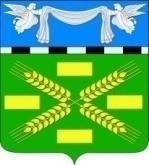 АДМИНИСТРАЦИЯ КОНОКОВСКОГО СЕЛЬСКОГО ПОСЕЛЕНИЯУСПЕНСКОГО РАЙОНАПОСТАНОВЛЕНИЕ    28 января 2021 г.								               № 13 село КоноковоОб утверждении годового отчета по реализации муниципальной программы  «Обеспечение деятельности органов местного самоуправления Коноковского сельского поселения Успенского района» на 2020 год        В соответствии с постановлением Администрации Коноковского сельского поселения Успенского района от 30 сентября 2020 года № 117 «Об утверждении Порядка принятия решения о разработке, формировании, реализации муниципальных программ Коноковского сельского поселения Успенского района», руководствуясь Уставом Коноковского сельского поселения Успенского района,      п о с т а н о в л я ю:            1. Утвердить годовой отчет о реализации муниципальной  программы «Обеспечение деятельности органов местного самоуправления Коноковского сельского поселения Успенского района»  на 2020 год согласно приложения.2. Обнародовать настоящее постановление в соответствии с Уставом Коноковского сельского поселения Успенского района.3. Контроль за выполнением настоящего постановления возложить на заместителя главы Коноковского сельского поселения Успенского района по финансам, бюджету и контролю Моргачеву Е.И.4. Постановление вступает в силу со следующего дня, после дня его официального обнародования.Глава Коноковского сельского поселения Успенского района				      	            Н.Д. ЕлисеевПриложение к Постановлению Администрации Коноковского сельского поселения Успенского района от  28.01.2021 года     № 13ГОДОВОЙ ОТЧЕТо реализации   муниципальной  программы  «Обеспечение деятельности органов местного самоуправления Коноковского сельского поселения Успенского района»  на 2020 год Раздел I. Основные результаты:       Финансирование программных мероприятий осуществлялось за счет средств  бюджета Коноковского сельского поселения Успенского района в объемах, предусмотренных Программой и утвержденных Решением Совета депутатов Коноковского сельского поселения  от 05.12.2019 года № 18    «О бюджете Коноковского сельского поселения Успенского  района на 2020 год».      На реализацию мероприятий  муниципальной программы  в 2020 году предусмотрено 206,7 тыс. рублей, в том числе:  из бюджета сельского поселения– 206,7 тыс. рублей. Кассовые расходы составили 195,7 тыс. рублей, что составляет  94,7  процентов освоения средств. Объем фактически произведенных расходов по источникам финансирования приведен в таблице № 1.Таблица № 1Объем фактически произведенных расходов по источникам финансированияСредства использованы строго по целевому назначению на выполнение программных мероприятий согласно табл. №2.табл. №2.Отчет о реализации   муниципальной  программы  ««Обеспечение деятельности органов местного самоуправления Коноковского сельского поселения Успенского района»  на 2020 год Мероприятия с учетом уточненных плановых назначений выполнены на 94,7%.Раздел II. Меры по реализации программы:В течение финансового года в целевую программу  вносились изменения и дополнения.Несоответствия объемов бюджетных ассигнований, предусмотренных в программе, объемам ассигнований местного бюджета отсутствуют.Раздел III. Оценка эффективности реализации программы:Для оценки эффективности реализации программы используются целевые индикаторы по направлениям, которые отражают выполнение мероприятий программы.Оценка эффективности реализации программы производится путем сравнения фактически достигнутых показателей за соответствующий год с утвержденными на год значениями целевых индикаторов.Бюджетная эффективность Программы определяется как соотношение фактического использования средств, запланированных на реализацию Программы, к утвержденному плану, в том числе по источникам финансирования:По программе всего: 206,7 тыс.руб./ 195,7 тыс.руб. х 100% =94,7%;в т.ч. бюджет поселения– 206,7 тыс. рублей. /195,7 тыс. рублей х 100% =94,7;Мероприятия с учетом уточненных плановых назначений выполнены на 94,7%.Анализ реализации Программы за 2020 год показал, что  программные цели и ожидаемые  результаты от реализации Программы достигаются, чему свидетельствуют достигнутые показатели.Глава Коноковского сельского поселения                          Н.Д.ЕлисеевИсточники финансированияУточненный план ассигнований (тыс. рублей)Кассовый расход(тыс. рублей)Процентисполнения
(гр. 3 / гр. 2 х х 100)1234Бюджет сельского поселения206,7195,794,7Краевой бюджет0,00,00,0Всего206,7195,794,7п/пмероприятияисполнено (тыс.руб.)исполнено (тыс.руб.)п/пмероприятияпланфакт1Обеспечение деятельности органов местного самоуправления Коноковского сельского поселения Успенского района 206,7195,7Итого206,7195,71Постановление главы администрации Коноковского сельского поселения № 192 от 28.12. 2020 года «О внесении изменений и дополнений в постановление главы администрации Коноковского сельского поселения № 13 от 12 февраля2020 года «Обеспечение деятельности органов местного самоуправления Коноковского сельского поселения Успенского района на 2020 год» В связи с изменением бюджетных назначений